КАРАР                                                                               РЕШЕНИЕОб исполнении бюджета сельского поселения Старотумбагушевский сельсовет муниципального района Шаранский район Республики Башкортостан за 6 месяцев 2022 годаЗаслушав информацию Тимерханова М.М., главы сельского поселения «Об исполнении бюджета сельского поселения Старотумбагушевский сельсовет муниципального района Шаранский район Республики Башкортостан за 6 месяцев 2022 года», Совет сельского поселения Старотумбагушевский сельсовет муниципального района Шаранский район Республики Башкортостан решил:1. Информацию «Об исполнении бюджета сельского поселения Старотумбагушевский сельсовет муниципального района Шаранский район Республики Башкортостан за 6 месяцев 2022 года» принять к сведению (прилагается).2. Рекомендовать всем руководителям учреждений, хозяйств принять соответствующие меры по сбору доходов и иных обязательных платежей в бюджет сельского поселения Старотумбагушевский сельсовет муниципального района Шаранский район Республики Башкортостан.3. Администраторам поступлений в бюджет сельского поселения Старотумбагушевский сельсовет муниципального района Шаранский район Республики Башкортостан постоянно вести работу с плательщиками налогов, сборов, платежей о правильном заполнении платежных документов для правильного зачисления доходов в бюджет; оперативно согласно установленному порядку работать с невыясненными поступлениями, обеспечить выполнение плана по установленным налогам, сборам и платежам.4. Всем распорядителям бюджетных средств, получателям бюджетных средств принять меры по недопущению дебиторской и кредиторской задолженности, эффективно и целесообразно использовать бюджетные ассигнования.5. Ежемесячно рассматривать итоги исполнения бюджета поселения и принимать меры по выполнению доходной части и расходных обязательств бюджета.6. Контроль исполнения настоящего решения возложить на постоянную комиссию Совета по бюджету, налогам, вопросам муниципальной собственности, по развитию предпринимательства, земельным вопросам, благоустройству и экологии.              Глава сельского поселения 				М.М. Тимерхановд. Старотумбагушево 18 июля 2022 года№ 35/284Башкортостан РеспубликаһыныңШаран районымуниципаль районыныңИске Томбағош  ауыл советыауыл биләмәһе СоветыҮҙәк урамы, 14-се йорт, Иске Томбағош ауылыШаран районы Башкортостан Республикаһының 452636Тел.(34769) 2-47-19, e-mail:sttumbs@yandex.ruwww.tumbagush.ru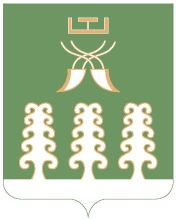 Совет сельского поселенияСтаротумбагушевский сельсоветмуниципального районаШаранский районРеспублики Башкортостанул. Центральная, д.14 д. Старотумбагушево                             Шаранского района Республики Башкортостан, 452636Тел.(34769) 2-47-19, e-mail:sttumbs@yandex.ru,www.tumbagush.ru